1 классБеседы об искусствеТема: Графика и живопись как виды изобразительного искусства.Ознакомиться с материалом, представленным ниже, ответив письменно на вопросы в конце параграфа.Ссылка на презентацию по данной теме: https://disk.yandex.ru/i/zAJ6W8A6T1YYyA Прежде чем ответить на вопросы, запишите определение в тетрадь:Графика – вид изобразительного искусства, произведения которого выполнены графическими материалами (карандаш, уголь, сангина, соус, пастель, тушь и т.д.)Живопись – вид изобразительного искусства, произведения которого выполнены в цвете (гуашь, масляные краски, акриловые краски, темпера).Выполненные задания, написанные в тетради,  присылать на почту (фото заданий) krismirash15@yandex.ruЛибо прислать фото по тел. +79271782636 в любом мессенджере.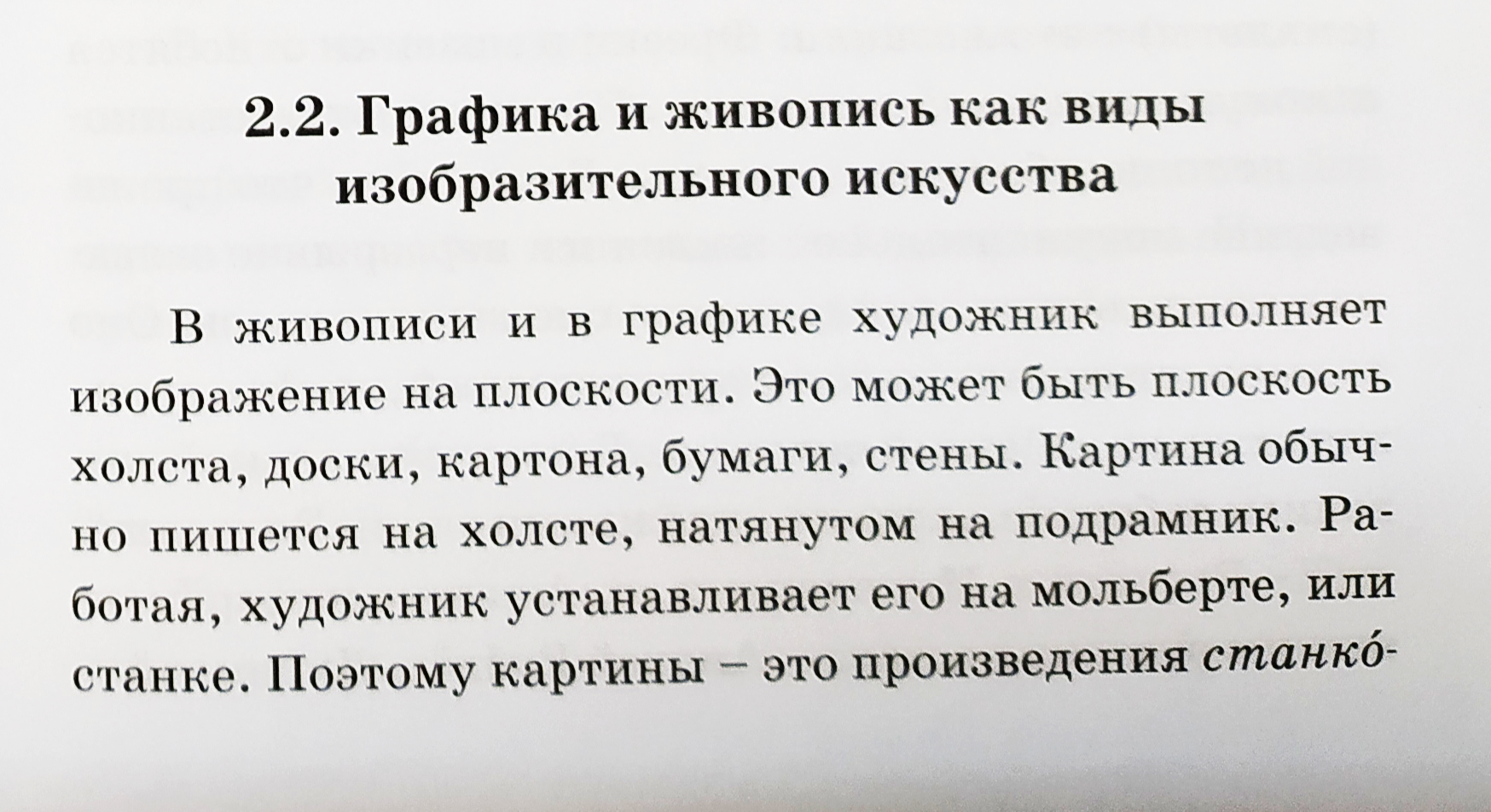 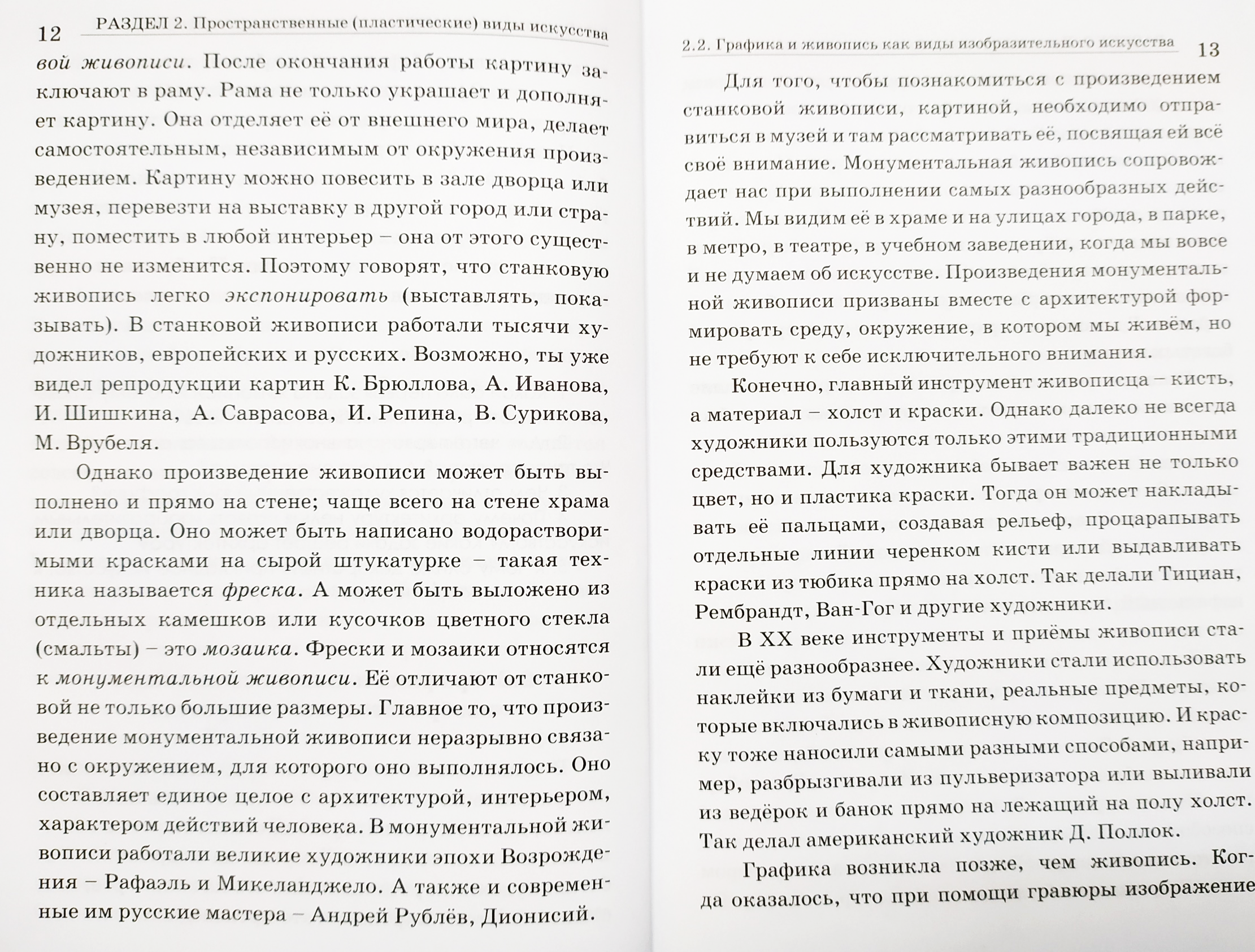 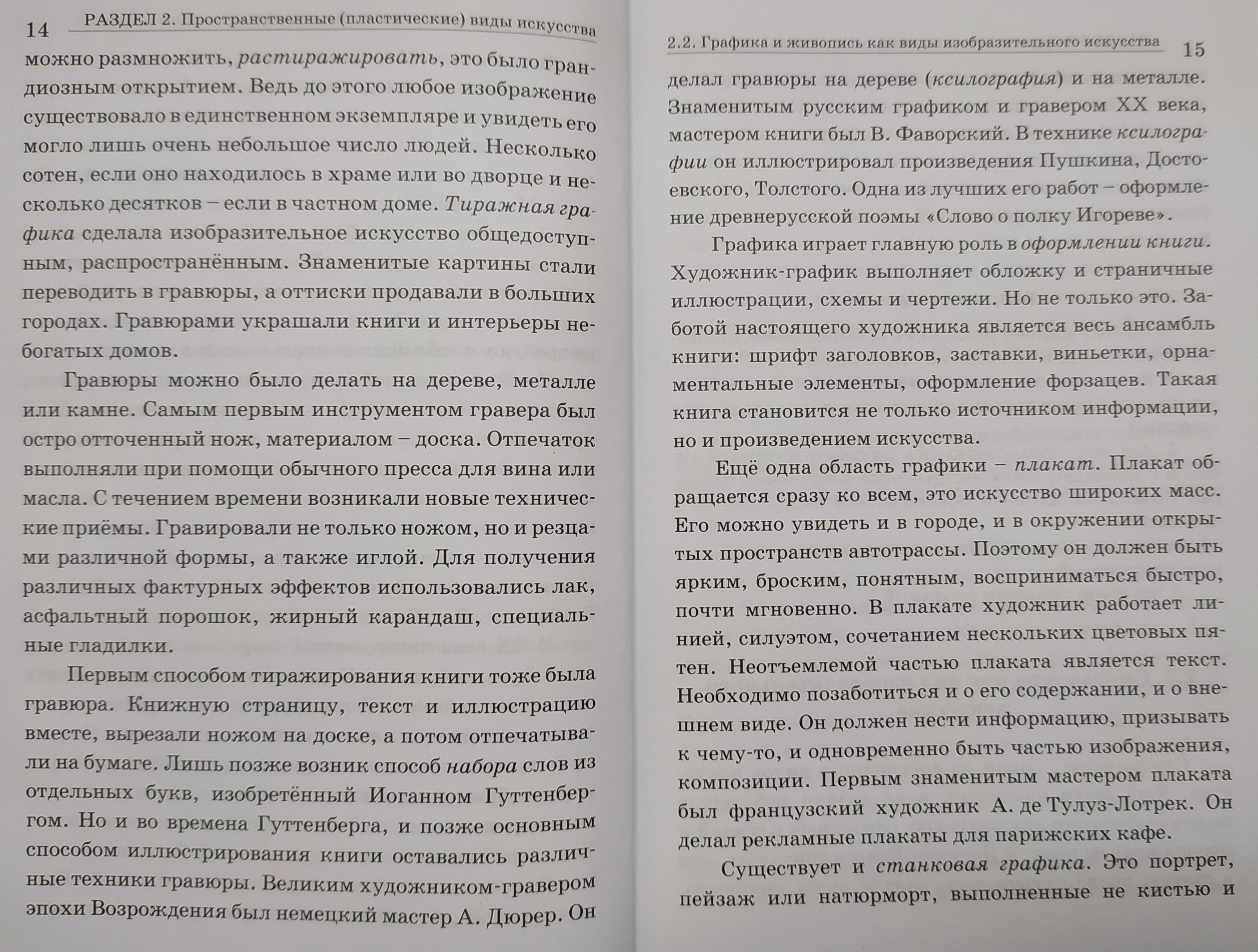 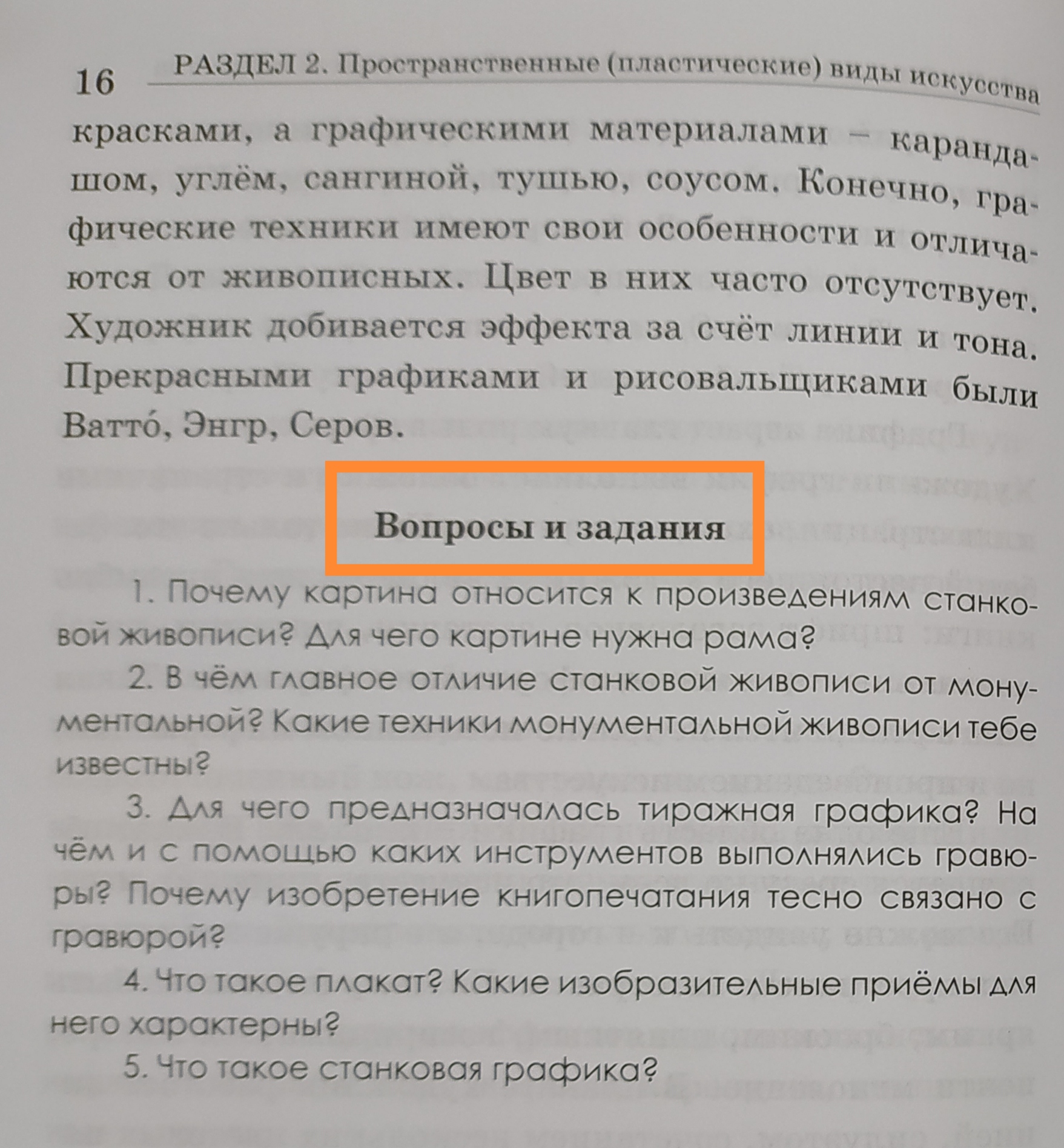 